Elecciones Generales Claustro Alumnos  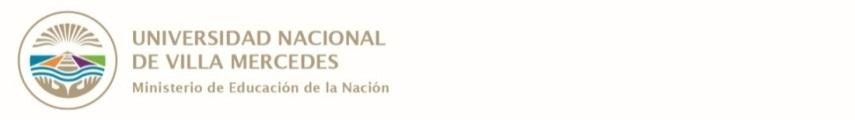   Ord. CS 08/2021I. Datos:Agrupación:Nombre de Lista:3. Candidatura a la     se postula:13. Domicilio (consignado en DNI)II. DECLARACION JURADA Y ACEPTACION DE CARGO	Lugar y fecha: 	